Protokollsanteckning till Kommunstyrelsens sammanträde 2023-04-03:SP4: Svar på motion av Anne Rapinoja (V): Motion: Stadsodlingar är mötesplatserVänsterpartiet tycker det är ett steg framåt att Fritids- och folkhälsonämnden har fått det övergripande ansvaret för stadsodlingar. Vi välkomnade uppdraget som nämnden fick i budgeten för 2022 om att tydliggöra förutsättningarna för stadsodling och förenkla för föreningar och invånare att vara delaktiga i detta. För precis som titeln i motionen anger är stadsodlingar en viktig mötesplats för boråsarna. Samtidigt beklagar vi att detta uppdrag inte är utfört under 2022 – vi behöver komma snabbare fram i denna fråga för att ta till vara det engagemang som finns. Vänsterpartiet kommer att fortsätta bevaka frågan – i berörd nämnd och i fullmäktige.Det är uppenbart att olika kommuner behandlar allmän platsmark på olika sätt när det gäller stadodlingar. Ett exempel där tolkningen är mer positiv är Helsingborg, där man från stadens sida tecknar avtal med föreningar om odling på allmän platsmark. Ingen stans i avtalet framgår att odlingen är tidsbegränsad till ett år. Däremot är avtalet tydligt med att allmänheten måste ha tillgång till berörd plats. När det gäller upplåtelsen av allmän platsmark i Borås konstateras i svaret på motionen att det är Tekniska nämnden som ansvarar för detta. Frågan som vi ställer oss – och kommer att följa upp – är hur man där arbetar för att möjliggöra stadsodling för föreningar och individer.För Vänsterpartiet i KommunstyrelsenStefan Lindborg och Anne Rapinoja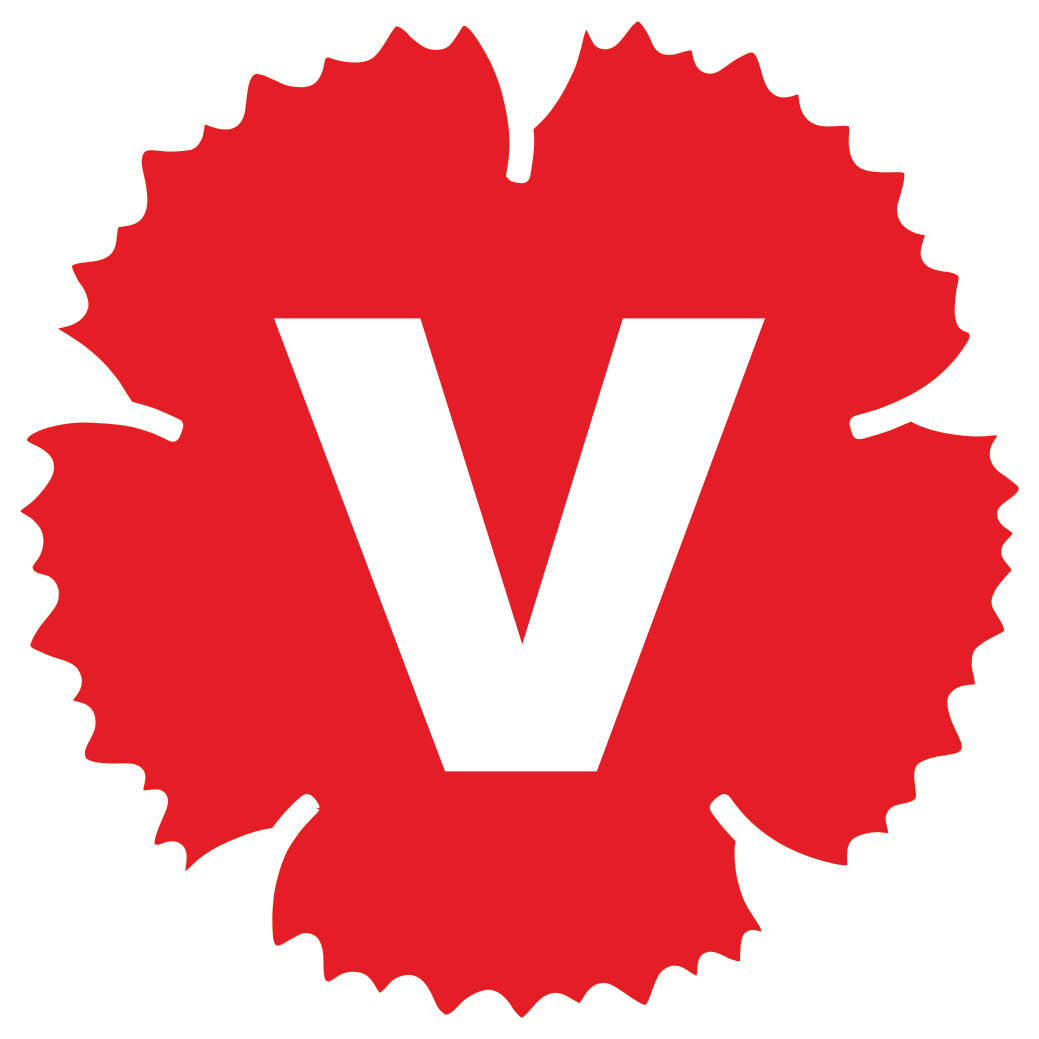 